Nurse Staffing Ratios: Benchmark Effective Approaches in Leadership and ManagementNurse Staffing Ratios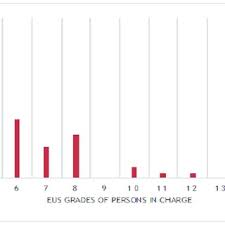 Quality of care, patient safety, and overall outcomes are usually influenced by nursing leaders and managers who play a critical role in healthcare settings. This paper explores the differing approaches of nursing leaders and managers in addressing the issue of nurse staffing ratios, discussing its impact on quality of care and patient safety. It also examines how professional standards of practice can be demonstrated in this situation, the roles of leaders and managers, additional aspects to ensure professionalism, and proposes a leadership style for efficiently addressing this issue.Description of the Selected Issue: Nurse Staffing Ratioshttps://youtu.be/Jr2VyKFbhcg?si=ROx1Htt_vCqtQbOdNurse staffing ratios refer to the number of nurses available to care for a specific number of patients in a healthcare setting. Insufficient staffing ratios can lead to increased nurse workload, burnout, decreased patient safety, and compromised quality of care. Inadequate staffing affects the ability of nurses to provide timely interventions, monitor patients effectively, and meet their healthcare needs, which can result in adverse events and patient dissatisfaction.Impact on Quality of Care and Patient SafetyInsufficient nurse staffing ratios significantly impact the quality of care and patient safety. When nurses are overawed with high patient-to-nurse ratios, they may be incapable of delivering care according to best practices, leading to:Medication errors and missed assessments due to time constraints.Increased patient falls and pressure ulcers due to limited monitoring.Delays in responding to emergencies or changes in patient conditions.Decreased patient satisfaction and trust in the healthcare facility.Professional Standards of PracticeTo remedy the matter of nurse staffing ratios, nurses and healthcare organizations must adhere to professional standards of practice, which include:Advocating for safe working conditions.Maintaining appropriate staffing levels to meet patient needs.Continuously assessing and reassessing patient acuity.Collaborating with interprofessional teams to optimize care.Differing Roles of Nursing Leaders and ManagersNursing leaders and managers have distinct roles in addressing nurse staffing ratios:Nursing Leaders:   - Leaders focus on inspiring and guiding others toward a common vision. They create a culture of safety and quality.   - They advocate for sufficient staffing and allocate resources to maintain appropriate ratios.   - Leaders collaborate with staff to identify solutions and may engage in nurse recruitment and retention initiatives.Nursing Managers:   - Directors have a more operational role, confirming daily tasks and staffing schedules are completed.   - They implement policies, monitor staffing levels, and adjust resources as required to maintain ratios.   - Managers address staffing issues daily and may conduct routine evaluations.Additional Aspects to Ensure ProfessionalismTo ensure professionalism throughout diverse healthcare settings while addressing nurse staffing ratios, managers and bests should:Device ongoing education and drills to enhance clinical skills and decision-making.Foster open communication and collaboration among healthcare team associates.Cheer shared governance, allowing nurses to have a say in staffing decisions.Monitor workload and nurse satisfaction through regular surveys and feedback mechanisms.Engage in ethical decision-making when harmonizing cost deliberations with persevering safety.Leadership Style for Addressing the IssueA transformational leadership style would be best suited to address the issue of nurturing staffing ratios. Transformational leaders inspire and stimulate their teams to achieve higher levels of performance and innovation. This style can be successful in this scenery because:Transformational leaders support sufficient staffing levels and allow nurses to voice concerns.They encourage a culture of unceasing improvement and discovery in care transport.This control style fosters trust and partnership among team members.Transformational leaders are known for their ability to address trials and lead by example.ConclusionIn conclusion, nurse staffing ratios significantly impact the quality of care and patient safety. Nursing leaders and managers play vital roles in addressing this issue, each with unique approaches. Professional standards of practice, collaboration, and a transformational leadership style are essential for rectifying nurse staffing ratios while preserving professionalism in healthcare settings. Healthcare organizations can provide safer, higher-quality, enduring care by focusing on these facets.References:Griffiths, P., Saville, C., Ball, J., Jones, J., Pattison, N. and Monks, T. (2019). Nursing workload, Nurse Staffing Methodologies & Tools: a systematic scoping review & discussion. International Journal of Nursing Studies, 103(1), p.103487. doi https://doi.org/10.1016/j.ijnurstu.2019.103487.Lee, S.E., Hyunjie, L. and Sang, S. (2022). A systematic review of nurse managers’ leadership, patient safety, and quality of care. Western Journal of Nursing Research, 45(2), p.019394592211140. doi https://doi.org/10.1177/01939459221114079.